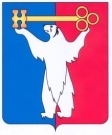 АДМИНИСТРАЦИЯ ГОРОДА НОРИЛЬСКАКРАСНОЯРСКОГО КРАЯРАСПОРЯЖЕНИЕ11.04.2019				        г. Норильск 				           № 1970О внесении изменений в распоряжение Администрации города Норильска 
от 03.04.2014 № 1715В целях урегулирования отдельных вопросов подготовки статистической информации от имени Администрации города Норильска,1. Внести в распоряжение Администрации города Норильска 
от 03.04.2014 № 1715 «О назначении ответственных лиц за предоставление статистической информации от имени Администрации города Норильска (как юридического лица)» (далее - Распоряжение) следующие изменения:1.1. в абзаце одиннадцатом пункта 1.1 Распоряжения слова «Руководителя Администрации» заменить словом «Главы»;1.2. абзацы тринадцатый, четырнадцатый пункта 1.1 Распоряжения изложить в следующей редакции:«№ 1-ГМУ «Сведения о предоставлении государственных (муниципальных) услуг»;№ 2-ГМУ «Сведения о предоставлении государственных (муниципальных) услуг».»;1.3. дополнить пункт 1.1 Распоряжения абзацем пятнадцатым следующего содержания:«Начальнику Управления информатизации и связи Администрации города Норильска обеспечить подписание форм федерального статистического наблюдения, указанных в абзацах тринадцатом, четырнадцатом настоящего пункта, цифровой электронной подписью Главы города Норильска.»;1.4. пункт 5 Распоряжения изложить в следующей редакции:«5. Контроль исполнения настоящего распоряжения возложить на заместителей Главы города Норильска в отношении подчиненных им структурных подразделений Администрации города Норильска.».2. Руководителям структурных подразделений, указанных в пункте 1.1 Распоряжения, обеспечить выполнение соответствующих действий в сроки и порядке, установленные в формах статистической отчетности № 1-ГМУ «Сведения о предоставлении государственных (муниципальных) услуг», № 2-ГМУ «Сведения о предоставлении государственных (муниципальных) услуг».3. Управлению по персоналу обеспечить ознакомление с настоящим распоряжением заместителей Главы города Норильска, руководителей структурных подразделений Администрации города Норильска, указанных в пунктах 1, 2 Распоряжения, в порядке, установленном Регламентом Администрации города Норильска.4. Разместить настоящее распоряжение на официальном сайте муниципального образования город Норильск.И.о. Главы города Норильска						             А.В. Малков